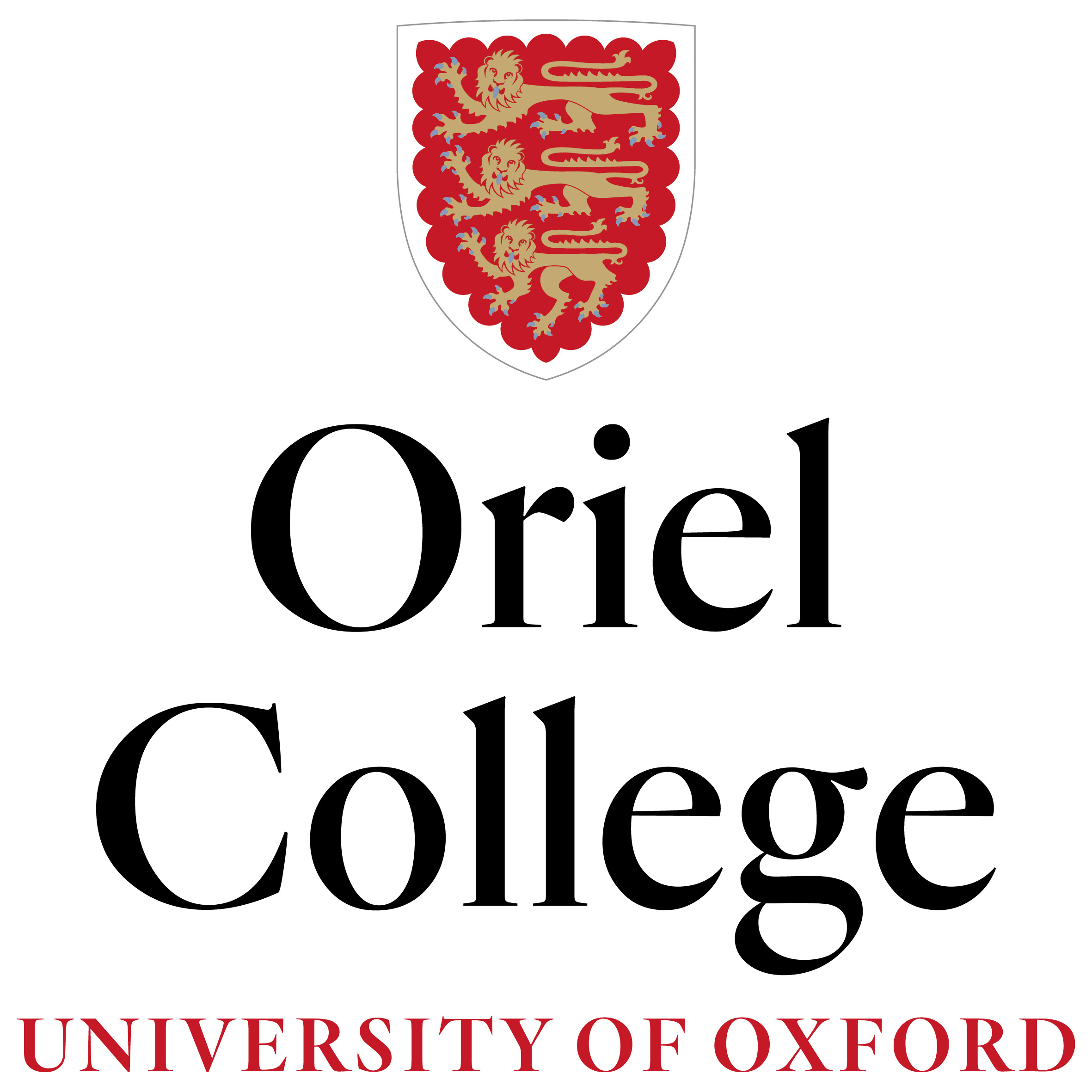 The Rex Nettleford Essay Prize for Oxford University Undergraduate StudentsTutor’s DeclarationCandidate’s name:					………………………………………………….Tutor’s name: 						…………………………………………………..Tutor’s College:						…………………………………………………..Tutor’s E-mail address:					……………………………………………………Tutor’s contact telephone number:			……………………………………………………DeclarationI certify that I am the Main Organising Tutor of the above-named candidate and that the essay submitted by the candidate for the Rex Nettleford Prize is not part of tutorial work or of coursework for a university examination. Tutor’s signature: ………………………………………………..Please return this form to the candidate for inclusion with their submission.